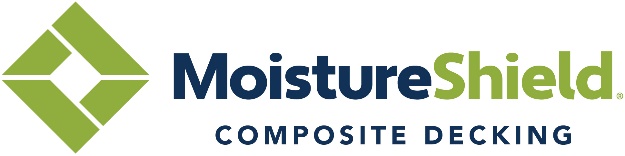 SECTION 09 65 73 COMPOSITE DECKINGDocument Revised 1/5/2021PART 1 - GENERAL1.1	SUMMARYSection Includes: This Section specifies slip, fade, stain, scratch, mold and mildew resistant composite wood decking and accessories approved for direct ground and water content.Specifier Note: Revise paragraph below to suit project requirements. Add section numbers and titles per CSI MasterFormat and specifier’s practice.Related Requirements:Specifier Note: Include in this paragraph only those sections and documents that directly affect the work of this section. If a reader of this section could reasonably expect to find a product or component specified in this section, but it is actually specified elsewhere, then the related section number(s) should be listed in the subparagraph below. Do not include Division 00 documents or Division 01 sections, as it is assumed all technical sections are related to all project Division 00 documents and Division 01 sections to some degree. Refer to other documents with caution, as referencing them may cause them to be considered part of the contract.Section [26 56 19 - LED Exterior Lighting: fixtures and wiring for deck lighting]Section [____].1.2	REFERENCESReference Standards:ASTM International (ASTM).ASTM C518 Standard Test Method for Steady-State Thermal Transmission Properties by Means of the Heat Flow Meter Apparatus.ASTM D1037 Standard Test Methods for Evaluating Properties of Wood-Base Fiber and Particle Panel Materials.ASTM D1621 Standard Test Method for Compressive Properties of Rigid Cellular Plastics.ASTM D1761 Standard Test Methods for Mechanical Fasteners in Wood.ASTM D7032 Standard Specification for Establishing Performance Ratings for Wood-Plastic Composite and Plastic Lumber Deck Boards, Stair Treads, Guards, and Handrails.ASTM E84 Standard Test Method for Surface Burning Characteristics of Building Materials.American Wood Council (AWC).AWC NDS National Design Specification for Wood Construction.American Wood Protection Association (AWPA).AWPA E1 Standard Method for Laboratory Evaluation to Determine Resistance to Subterranean Termite.International Codes Council (ICC).ICC- ES AC174 Acceptance Criteria for Deck Board, Span Ratings and Guardrail Systems (Guards and Handrails).US Green Building Council (USGBC).Specifier Note: Edit the following two paragraphs to reflect the category of LEED® project. LEED V4 LEED (Leadership in Energy and Environmental Design): Green Building Rating System Reference Guide for Building Design and Construction.LEED V4 LEED (Leadership in Energy and Environmental Design): Green Building Rating System Reference Guide for Homes Design and Construction.Specifier Note: Article below includes submittal of relevant data to be furnished by Contractor before, during or after construction. Coordinate this article with Architect’s and Contractor’s duties and responsibilities in Contract Conditions and Section 01 33 00 - Submittal Procedures.1.3	SUBMITTALSMake submittals in accordance with [Section 01 33 00 - Submittal Procedures].Product Data: Manufacturer’s standard specifications and descriptive literature, including:Manufacturer’s product technical data sheets.Manufacturer’s installation instructions.Material Safety Data Sheets (MSDS).Samples: One [4] inch long decking sample illustrating size, profile, color, and surface finish.Certificates: Product certificates signed by manufacturer certifying materials comply with specified performance characteristics and criteria, and physical requirements.Specifier Note: Coordinate article below with Contract Conditions and with Section 01 78 36 - Warranties. Identify the applicable fade and stain warranty by product series; remove if not available.Installer’s Experience: Submit verification of evidence of work similar to the work of this section.Warranty: Fully executed, issued in [Owner’s] name and registered with manufacturer, including:Manufacturer’s [50-year] structural warranty, from date of substantial completion, covering defects in materials.Manufacturer’s [30-Year Elevate] [40-Year Meridian] [50-Year Vision] fade and stain warranty.Specifier Note: Retain the following only if specifying for a LEED project. Specify only the technical submittal requirements necessary to achieve the credits desired for this project. Sustainable Design (LEED) Submittals:LEED Submittals: In accordance with Section [01 35 21 – LEED Requirements].Submit verification for items when appropriate as follows:Specifier Note: If project is being developed under the LEED for Homes Rating System choose the MR2-B option. [MR2-B] [MRc4] Recycled Content.MR 5 - Regional Materials.1.4	CLOSEOUT SUBMITTALSMaintenance Data: Manufacturer’s instructions on care and cleaning of composite wood 1.51.5	QUALITY ASSURANCEInstaller: Experienced in performing work similar to work of this Section1.6	DELIVERY, STORAGE & HANDLINGDeliver materials in accordance with manufacturer’s written instructions.Deliver materials in manufacturer’s original, unopened, undamaged packaging with identification labels intact and product name and manufacturer clearly visible and sizes to suit project.Store materials protected from exposure to harmful environmental conditions, clean, dry, frost-free and at recommended temperature and humidity levels.Store composite wood level and flat, off ground or floor, with supports at each end and maximum 24 inches on center.Do not stack composite wood to heights greater than 8 feet high.Cover composite wood with waterproof covering, vented to prevent moisture buildup.1.7	WARRANTYProject Warranty: Refer to Contract Conditions for project warranty provisions.Manufacturer’s warranty: Submit, for owner’s acceptance, manufacturer’s standard warranty document.Manufacturer’s warranty is in addition to and not intended to limit other rights owner may have under Contract Conditions.PART 2 - PRODUCTSSpecifier Note: Retain Article below for proprietary method specification. Add product attributes performance characteristics, material standards and descriptions in other Articles as applicable. Use of such phrases as or equal, approved equal or similar phrases may cause ambiguity in specifications. Such phrases require verification (procedural, legal and regulatory) and assignment of responsibility for determining or equal products.2.1 MANUFACTURERMoistureShield Inc; 914 N Jefferson, Springdale, AR 72764; Phone: (866) 729-2378,                 (479) 756-400; Email: info@moistureshield.com; Website: www.moistureshield.comSpecifier Note: Retain and edit the following paragraph to meet the project requirements.2.2	PERFORMANCE REQUIREMENTSComply with ICC-ES Report VAR-1015.Composite Wood Decking: To ASTM D7032 and ASTM D1037.Surface Burning Characteristics: To ASTM E84 Class C or Class III.Insect Resistance: To AWPA E1.2.3	DESCRIPTIONSlip, scratch, mold and mildew resistant composite wood decking with high recycled content and approved for direct ground and water contact.Specifier Note: Description should include fade and stain resistance for capped composite wood decking series.Acceptable material: MoistureShield, Inc., [Series] [Color Name]2.4	MATERIALSDecking: Reclaimed wood and polyethylene plastic with additives for coloring and inhibiting fungal and algal growth; free from toxic chemicals.Profiles:Deck board: [1 × 5.4] [2 × 4] [2 × 6] [2 × 8] inches × [12] [16] [20] feet long [with grooves for concealed fastening]. Fascia Trim Board: [0.67 × 11.25] inches × 12 feet long.Specifier Note: Visit www.moistureshield.com for additional details about available series and colors.Colors: [MoistureShield Color Name].Recycled content:95% total recycled content.2.5	ACCESSORIESMechanical Fasteners: To ASTM D1761.[Carbon steel] [or] [Stainless steel] [composite wood screws] of length in accordance with composite decking manufacturer’s written recommendations.Hidden Fasteners: [Carbon steel] [or] [Stainless steel] deck clips capable of elevating deck boards above joists.Acceptable material: MoistureShield hidden fastenersPlastic deck clips with [Carbon steel] [or] [Stainless steel] pre-inserted screw.Acceptable material: MoistureShield hidden fastenersPART 3 - EXECUTION3.1	INSTALLERUse only installers who have training and experience of work similar to the work of this Section.3.2	EXAMINATIONVerification of Conditions: Verify that conditions of substrate previously installed under other Sections or Contracts are acceptable for composite wood decking installation in accordance with manufacturer’s written recommendations.Visually inspect substrate in presence of consultant.Inform consultant of unacceptable conditions immediately upon discovery.Proceed with installation only after unacceptable conditions have been remedied and after receipt of written approval to proceed from Consultant.Starting installation of composite wood decking implies substrate conditions are acceptable for Work of this Section.Specifier Note: Retain and edit the following Article to meet project requirements. Retain only those paragraphs appropriate to the project.3.3	INSTALLATIONSpecifier Note: Visit www.moistureshield.com for installation details.Install composite wood decking in accordance with manufacturer’s written recommendations.Specifier Note: For information on the National Design Specification for Wood Construction, visit the American Wood Council website at www.awc.org.codes/standards/publications.Deck Design: To AWC NDS.Layout and install joists at [16 inch maximum on center when decking will be installed perpendicular to joists] [12 inch maximum on center when deck boards will be installed at an angle to joists].Do not exceed maximum spans in accordance with manufacturer’s written recommendations.Ensure joists are level, plumb and square.Specifier Note: Retain and edit the following paragraph only if there will be deck lighting included in the project. Install wiring for lighting in accordance with [Section 26 56 19 - LED Exterior Lighting].Install deck boards [in pattern indicated] [perpendicular] [diagonally] to joists [with hidden fastener deck clips] and secure with mechanical fasteners.Use 2 minimum fasteners at each joist support.Allow [3/16] [1/4] inch side-to-side spacing between deck boards.Allow 1/8 inch minimum end-to-end spacing at butt joints between deck boards.Stagger butt joints on decks longer than 20 feet.Stagger butt joints in adjacent rows.Install sister joists to support butt joint ends as needed.Cut boards to fit around railing posts.Allow 1/8 inch minimum space between deck boards and posts.Cut deck boards true and square to length after securing.Specifier Note: Retain and edit the following paragraph only if there will be a deck railing system included in the project. Install railing as indicated.Install fascia trim boards as indicated.Specifier Note: Retain and edit the following paragraph only if there will be deck lighting included in the project. Install lighting in accordance with [Section 26 56 19 - LED Exterior Lighting] and manufacturer’s written instructions.3.4	CLEANING Perform daily progress cleaning.Leave work area clean at end of each day.Upon completion, remove surplus materials, rubbish, tools and equipment.Collect recyclable waste and dispose of at appropriate recycling facilities.Final Cleaning: Clean composite wood surfaces using conventional deck wash containing detergent or sodium hypochlorite.Specifier Note: Specify protection methods completed after installation, but prior to acceptance by the owner. Include only statements unique to this Section. Coordinate the following Article with Section 01 76 00 - Protecting Installed Construction. 3.5	PROTECTION Protect applied composite wood decking from damage during construction.Repair or replace adjacent materials damaged by installation of composite wood decking.END OF SECTION